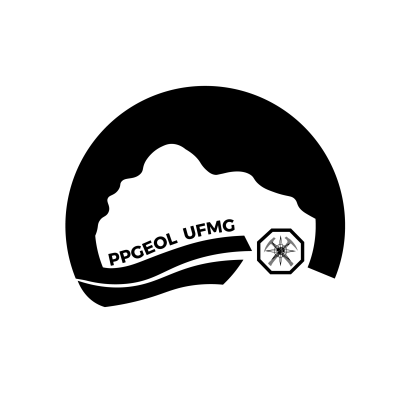 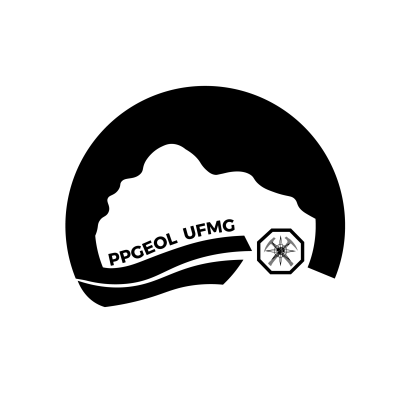 Tabela de Pontuação (Barema) - DOUTORADONo momento de preencher o barema, o(a) candidato(a) DEVE INFORMAR a numeração que incluiu em cada um dos documentos comprobatórios apresentados na inscrição e a pontuação contabilizada conforme cada item avaliado. NÃO serão aceitos nem avaliados pela Comissão comprovantes que não estejam devidamente numerados e descritos na tabela de pontuação. É RESPONSABILIDADE DO(A) CANDIDATO(A) VERIFICAR E GARANTIR QUE TODOS OS DOCUMENTOS COMPROBATÓRIOS FORAM ANEXADOS E ENVIADOS NO ATO DA INSCRIÇÃO.TOTAL:  PRENCHIMENTO DO(A) PRÓPRIO(A)CANDIDATO(A)PRENCHIMENTO DO(A) PRÓPRIO(A)CANDIDATO(A)ITEMPONTUAÇÃOPONTUAÇÃONumeração que você INFORMOU em cada documento comprobatório apresentado na inscriçãoPontuação contabilizada pelo(a) candidato(a)1)Trabalho completo aceito ou publicado em periódico científico na área de Geociências, ou Capítulo de Livro aceito ou publicado na área de GeociênciasArtigo em periódico Qualis A110 pontosPontuação máxima: de 30 pontos1)Trabalho completo aceito ou publicado em periódico científico na área de Geociências, ou Capítulo de Livro aceito ou publicado na área de GeociênciasArtigo em periódico Qualis A208 pontosPontuação máxima: de 30 pontos1)Trabalho completo aceito ou publicado em periódico científico na área de Geociências, ou Capítulo de Livro aceito ou publicado na área de GeociênciasArtigo em periódico Qualis B106 pontosPontuação máxima: de 30 pontos1)Trabalho completo aceito ou publicado em periódico científico na área de Geociências, ou Capítulo de Livro aceito ou publicado na área de GeociênciasArtigo em periódico Qualis B205 pontosPontuação máxima: de 30 pontos1)Trabalho completo aceito ou publicado em periódico científico na área de Geociências, ou Capítulo de Livro aceito ou publicado na área de GeociênciasArtigo em periódico Qualis B3, B4 e B504 pontosPontuação máxima: de 30 pontos1)Trabalho completo aceito ou publicado em periódico científico na área de Geociências, ou Capítulo de Livro aceito ou publicado na área de GeociênciasArtigo em periódico Qualis C ou Sem Qualis02 pontosPontuação máxima: de 30 pontos1)Trabalho completo aceito ou publicado em periódico científico na área de Geociências, ou Capítulo de Livro aceito ou publicado na área de GeociênciasCapítulo de Livro aceito ou publicado na área deGeociências04 pontosPontuação máxima: de 30 pontos2)Iniciação Científica comprovada com participação em projeto de pesquisa ou extensão10 (dez) pontos por semestre10 (dez) pontos por semestrePontuação máxima: de 20 pontos3)Monitoria ou Estágio comprovados5 (cinco) pontos por semestre5 (cinco) pontos por semestrePontuação máxima: de 10 pontos4)Resumo Expandido (inclui Artigo Completo em Evento Científico) e Resumo publicado emanais de evento na área de Geociências5 (cinco) pontos resumo expandido;3 (três) pontos resumo5 (cinco) pontos resumo expandido;3 (três) pontos resumoPontuação máxima: de 20 pontos5)Titulação e Experiência profissional comprovadana área de Geociências, incluindo docênciaMestrado – 10 pontos Demais 5 (cinco) pontos por semestreMestrado – 10 pontos Demais 5 (cinco) pontos por semestrePontuação máxima: de 20 pontos